ORDENANZA XIV - Nº 60ANEXO ÚNICO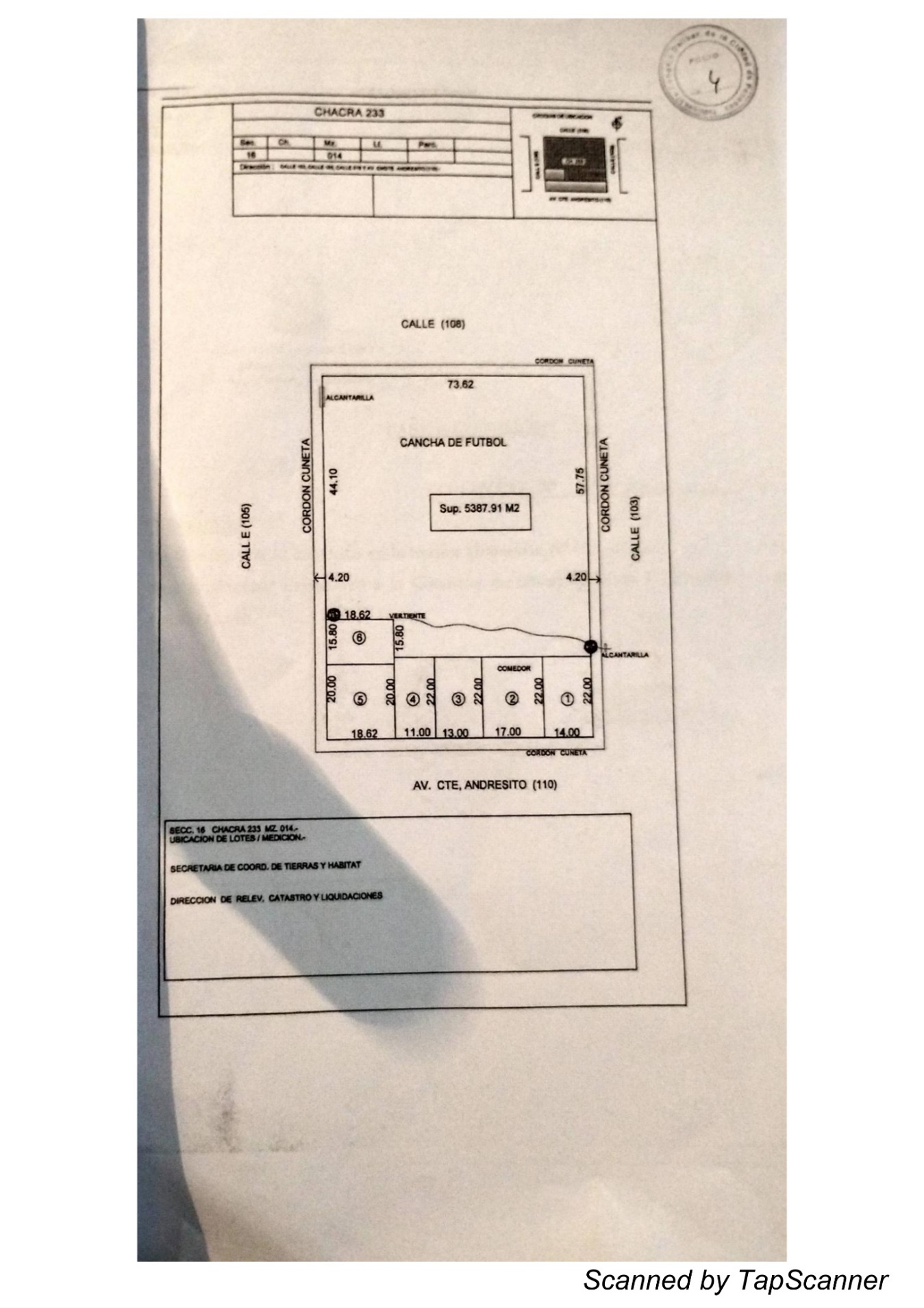 